HOW TO TAKE SAMPLES AND SEND THEM TO THE DIAGNOSTIC LABORATORY
1. SAMPLING:Take samples from TRANSITION zone (a location between healthy and affected turf).Take several samples representing different steps in disease development.Samples should be at least 5 cm x 5 cm x 10 cm (depth).Send fresh samples taken just before transport.
2. PACKING AND TRANSPORTWrap the underground portion of the sample in aluminium foil. Let the grass be open!Choose a container that can withstand transportation.Place the sample in the container so that it cannot move during transport (e.g. fill around with newspaper, foam plastic, etc.).Fill out the form!Send sample as an express parcel (if possible) early in the week. Avoid the weekend!Please state clearly on the package that the goods is for research proposal only.3. PAYMENT:
From NOK 3 875 per sample
The answer is given within 2 days after the sample was received.

From NOK 4 650 per samplesFor fungal diagnostics based on isolation and cultivation if needed (7-14 days).

4. Shipping Address:
Gress Diagnostic LaboratoryTatsiana EspevigNIBIO Landvik	Reddalsveien 2154886 GrimstadSample sent by (name, address, cell phone):Sample sent by (name, address, cell phone):Sample sent by (name, address, cell phone):Sample sent by (name, address, cell phone):Sample sent by (name, address, cell phone):Sample sent by (name, address, cell phone):Sample sent by (name, address, cell phone):Sample sent by (name, address, cell phone):Sample sent by (name, address, cell phone):Sample sent by (name, address, cell phone):Turf diagnostic laboratoryTurf diagnostic laboratoryTurf diagnostic laboratory________________________________________________________________________________________________________________________________________________________________________________________________________________________________Date of sampling:Date of sampling:Date of sampling:Date of sampling:NIBIO LandvikNIBIO Landvik________________________________________________________________________________________________________________________________________________________________________________________________________________________________Grass species:Grass species:Grass species:Reddalsveien 215________________________________________________________________________________________________________________________________________________________________________________________________________________________________Cultivar (-s):Cultivar (-s):N-4886 Grimstad, NorgeN-4886 Grimstad, NorgeAge:Age: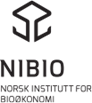 Invoice recipient (name, address):Invoice recipient (name, address):Invoice recipient (name, address):Invoice recipient (name, address):Invoice recipient (name, address):Invoice recipient (name, address):Invoice recipient (name, address):Invoice recipient (name, address):When did the problem appear:When did the problem appear:When did the problem appear:When did the problem appear:When did the problem appear:When did the problem appear:When did the problem appear:When did the problem appear:________________________________________________________________________________________________________________________________________________________________________________________________________________________________________________________________________________________________________________________________________________________________________________________________________________________________________________________________________________________________________________________________________________________________________________________________________________________________________________________________________________________________Please, fill in all fields that are relevantPlease, fill in all fields that are relevantPlease, fill in all fields that are relevantPlease, fill in all fields that are relevantPlease, fill in all fields that are relevantPlease, fill in all fields that are relevantPlease, fill in all fields that are relevantPlease, fill in all fields that are relevantPlease, fill in all fields that are relevantPlease, fill in all fields that are relevantPlease, fill in all fields that are relevantPlease, fill in all fields that are relevantPlease, fill in all fields that are relevantPlease, fill in all fields that are relevantPlease, fill in all fields that are relevantPlease, fill in all fields that are relevantPlease, fill in all fields that are relevantPlease, fill in all fields that are relevantPlease, fill in all fields that are relevantPlease, fill in all fields that are relevantPlease, fill in all fields that are relevantPlease, fill in all fields that are relevantPlease, fill in all fields that are relevantArea of useArea of useArea of useArea of useArea of useArea of useParts infectedParts infectedParts infectedVisual symptomsVisual symptomsVisual symptomsVisual symptomsVisual symptomsVisual symptomsVisual symptomsVisual symptomsDistribution of the problemDistribution of the problemDistribution of the problemDrainageDrainageDrainageGreenTeeFairwayFootball pitchLawn /parkPastureLeavesCrownsRootsPatchesRingsLeave spotsYellowing WiltingRoot rotThinningNearly 100%deadOverallLocalSporadicGoodMedium Poor
GreenTeeFairwayFootball pitchLawn /parkPastureLeavesCrownsRootsPatchesRingsLeave spotsYellowing WiltingRoot rotThinningNearly 100%deadOverallLocalSporadicGoodMedium Poor
Other:___________________________________________________________________________________________________________________________Other:___________________________________________________________________________________________________________________________Other:___________________________________________________________________________________________________________________________Other:___________________________________________________________________________________________________________________________Other:___________________________________________________________________________________________________________________________Other:___________________________________________________________________________________________________________________________Other:___________________________________________________________________________________________________________________________Other:___________________________________________________________________________________________________________________________Other:___________________________________________________________________________________________________________________________Other:___________________________________________________________________________________________________________________________Other:___________________________________________________________________________________________________________________________Other:___________________________________________________________________________________________________________________________Other:___________________________________________________________________________________________________________________________Other:___________________________________________________________________________________________________________________________Other:___________________________________________________________________________________________________________________________Other:___________________________________________________________________________________________________________________________Other:___________________________________________________________________________________________________________________________Other:___________________________________________________________________________________________________________________________Other:___________________________________________________________________________________________________________________________Other:___________________________________________________________________________________________________________________________Other:___________________________________________________________________________________________________________________________Other:___________________________________________________________________________________________________________________________Other:___________________________________________________________________________________________________________________________Soil typeSoil typeSoil typeSoil typeSoil typeLight conditionsLight conditionsLight conditionsWeather prior to symptomsWeather prior to symptomsWeather prior to symptomsWeather prior to symptomsWeather prior to symptomsSite conditionsSite conditionsSite conditionsSite conditionsIrrigationIrrigationIrrigationIrrigationIrrigationSandyLoamClayOrganic (peat, compost, other,%) pHFull sunPartial sunShadeAverage temp.Average temp.PrecipitationPrecipitationHumidity (low, high, medium)CompactedMuch traffic Close to trees SlopeTimes per weekAmount, mmWhenWhenWhenSandyLoamClayOrganic (peat, compost, other,%) pHFull sunPartial sunShadedaynightlast weeklast monthHumidity (low, high, medium)CompactedMuch traffic Close to trees SlopeTimes per weekAmount, mm04:00-12:0012:00-18:0018:00-04:00Other: ___________________________________________________________________________________________________________________Other: ___________________________________________________________________________________________________________________Other: ___________________________________________________________________________________________________________________Other: ___________________________________________________________________________________________________________________Other: ___________________________________________________________________________________________________________________Other: ___________________________________________________________________________________________________________________Other: ___________________________________________________________________________________________________________________Other: ___________________________________________________________________________________________________________________Other: ___________________________________________________________________________________________________________________Other: ___________________________________________________________________________________________________________________Other: ___________________________________________________________________________________________________________________Other: ___________________________________________________________________________________________________________________Other: ___________________________________________________________________________________________________________________Other: ___________________________________________________________________________________________________________________Other: ___________________________________________________________________________________________________________________Other: ___________________________________________________________________________________________________________________Other: ___________________________________________________________________________________________________________________Other: ___________________________________________________________________________________________________________________Other: ___________________________________________________________________________________________________________________Other: ___________________________________________________________________________________________________________________Other: ___________________________________________________________________________________________________________________Fertilization:DateProductRate/100m2Pesticids during last 2 months:Pesticids during last 2 months:Pesticids during last 2 months:DateProductRate/100m2____________________________________________________________________________________________________________________________________________________________________________________